ARRETE n° ……………………………………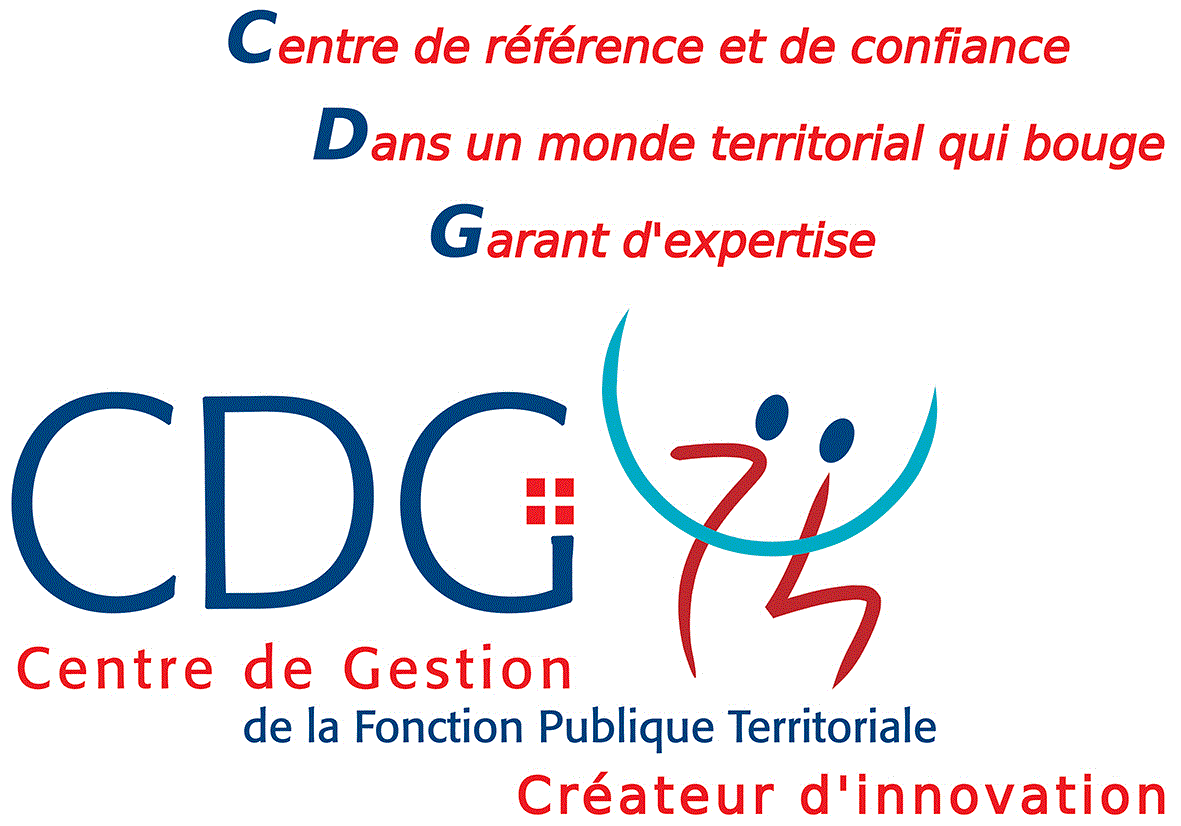 PORTANT TITULARISATION, SUITE AU DISPOSITIF DE SELECTION PROFESSIONNELLE (Articles 13 à 20 de la loi N°2012-347 du 12 mars 2012)M/Mme …………………………………….......catégorie………………………………………Grade ……………………………………………Le Maire (le Président) de ……………………………………………….,VU la loi n°83-634 du 13 juillet 1983 modifiée, portant droits et obligations des fonctionnaires, VU la loi n°84-53 du 26 janvier 1984 modifiée, portant dispositions statutaires relatives à la Fonction Publique Territoriale, VU la loi n°2012-347 du 12 mars 2012 modifiée, relative à l'accès à l'emploi titulaire et à l'amélioration des conditions d'emploi des agents contractuels dans la fonction publique, à la lutte contre les discriminations et portant diverses dispositions relatives à la fonction publique, VU le décret n°91-298 du 20 mars 1991 modifié, portant dispositions statutaires applicables aux fonctionnaires territoriaux nommés dans des emplois permanents à temps non complet (le cas échéant pour les agents à temps non complet), VU le décret n° 92-1194 du 4 novembre 1992 modifié, fixant les dispositions communes applicables aux fonctionnaires stagiaires de la Fonction Publique Territoriale, (le cas échéant) VU le décret n° 2006-1695 du 22 décembre 2006 modifié, fixant les dispositions statutaires communes applicables aux cadres d'emplois des fonctionnaires de la catégorie A de la fonction publique territoriale OU VU le décret n° 2010-329 du 22 mars 2010 modifié, portant dispositions statutaires communes à divers cadres d'emplois de fonctionnaires de la catégorie B de la fonction publique territoriale OU VU le décret n° 87-1107 du 30 décembre 1987 modifié, portant organisation des carrières des fonctionnaires territoriaux de catégorie C,VU le décret n° 2008-512 du 29 mai 2008 modifié, relatif à la formation statutaire obligatoire des fonctionnaires territoriaux, VU le décret n° 2012-1293 du 22 novembre 2012 pris pour l'application du chapitre II du titre 1er de la loi n° 2012-347 du 12 mars 2012 modifiée, relative à l'accès à l'emploi titulaire et à l'amélioration des conditions d'emploi des agents contractuels dans la fonction publique, à la lutte contre les discriminations et portant diverses dispositions relatives à la fonction publique,VU le décret n° du …………., portant statut particulier du cadre d'emplois des ............., VU l'arrêté en date du......... portant nomination stagiaire de M (Mme).............et le (la) classant au ... échelon du grade …………, IM……IB…….et avec une ancienneté conservée de ..........., à compter du.............., (Le cas échéant)VU l’arrêté en date du ………………prorogeant, prolongeant ou renouvelant le stage pour une durée de……………, à compter du…………..,(Le cas échéant) VU l'arrêté en date du ....................................... portant avancement d’échelon (ou reclassement indiciaire) de M (Mme)........................ et classant M (Mme).............au ...... échelon du grade ……………, IM……IB……, à compter du ............... ,VU le rapport sur l’appréciation de l’aptitude professionnelle de M(Mme)………, établi après entretien avec l’intéressé(e),(Le cas échéant) Considérant que la période de stage a été concluante,(le cas échéant) Considérant les périodes d’interruption pour congés maladie/ jours d’arrêt pour accident de service/ congés maternité, paternité, adoption, d’une durée totale de……..(ou du ……………au…………….),(le cas échéant) Considérant que M(Mme)………bénéficie d’un temps partiel (de droit ou sur de demande) de ….% depuis le….… , Considérant que l’agent remplit toujours les conditions exigées pour accéder à un emploi public dans la fonction publique territoriale ; ARRETEARTICLE 1 : A compter du ............ , M (Mme)............. né(e) ....... (nom de jeune fille) le ...... est titularisé(e) dans le cadre d'emplois de ............... , au grade ...... à temps complet (ou à temps non complet pour une durée de ....../35ème) ARTICLE 2 :A la même date, M (Mme)................................... est classé(e) au........ échelon …... du grade….. . Il (Elle) percevra la rémunération correspondant à (éventuellement : …. /35ème) de l’IB ........... , IM ........... , avec une ancienneté conservée de ............................................... (ou sans ancienneté). (Le cas échéant) Il (Elle) conservera, à titre personnel, la rémunération correspondante à l’IB……IM…….(Le cas échéant) M (Mme)................................... continuera à percevoir une bonification indiciaire de ….. points d'indice majoré.ARTICLE 3 :M (Mme)…. est soumis à l’obligation de formation de professionnalisation au 1er emploi à accomplir dans un délai de 2 ans à compter de sa nomination.ARTICLE 4: M (Mme)........ est soumis(e) au régime spécial de sécurité sociale des fonctionnaires et affilié(e) à la Caisse Nationale de Retraite des Agents des Collectivités Locales (ou le cas échéant au régime général de la Sécurité Sociale et affilié(e) à l'IRCANTEC). ARTICLE 5: Le Directeur Général des services est chargé de l’exécution du présent arrêté qui sera transmis au Représentant de l’Etat et notifié à l’intéressé(e). Ampliation adressée au :Président du Centre de Gestion de Haute-Savoie,Comptable de la Collectivité.Fait à …… le …….,Le Maire (le Président),(prénom, nom lisibles et signature)ouPar délégation,(prénom, nom, qualité lisibles et signature)Notifié le .....................................Signature de l’agent :                     